23. 3. 2020NAVODILA ZA DELO IN UČENJEZa pomoč pri delu so vsi učbeniki in delovni zvezki dostopni na  www.iRokus.si in www.iRokusPlus.si (6.–9. razred).Postopek prijave/registracije:Na izbranem portalu kliknite na gumb Prijava.Če ste že uporabnik portala, vnesite svoj e-naslov in geslo ter sledite navodilom. Če na portal dostopate prvič, kliknite na polje Nimam še uporabniškega računa in vnesite zahtevane podatke. Tako se boste registrirali in ustvarili uporabniški račun. a)  Na portalu iRokusPlus.si gradiva v svojo iZbirko dodate s klikom na gumb Dodaj brezplačna gradivab)   Na portalih Lilibi.si, Radovednih-pet.si in iRokusPlus.si pa vas bodo vsa gradiva že čakala v vaši iZbirki. Priporočamo uporabo brskalnika Mozilla Firefox.PREGLED DELA  16. 3.  -  20. 3. 2020Pretekli teden sem vam poslala za delo učne liste.  Mogoče kdo od učencev nima tiskalnika, ali pa je zmanjkalo barve v kartuši za tiskanje. V tem primeru delovne liste prepiši v zvezek in jih izpolni. Delovne naloge, ki ste jih dobili  morajo biti opravljene in jih bomo skupaj pregledali, ko se spet srečamo v šoli.  Učni listi, ki morajo biti rešeni:  Ekosistemi, energija in sprememba snovi  Prilagoditve organizmov na okolje Za učence 7. B razreda je prišlo pri objavi gradiva do napake. Datoteka Energija… se ponovi, pravilna datoteka je Prilagoditve organizmov na okolje. Če je še niste rešili, jo rešite v tem tednu.  Mogoče bo kdo nezadovoljen, zakaj mora prepisovati delovni list, zato prilagam ugotovitve raziskav pisanja z roko. Upam, da ti bo lažje, ko boš prebral koristi. Pisanje z roko ima tudi pomembne in koristne učinke: spodbuja spomin in koncentracijo,  krepi koordinacijo fino motorike,  krepi vizualno-motorične spretnosti,učinkovitejše branje,večja kreativnost…    NALOGE ZA TEKOČI TEDEN  23. 3.  -  27. 3. 2020 Predlagam, da si za utrjevanje ogledaš navedene vsebine na  www.iRokusPlus.si - Naravoslovje 7 – Interaktivno učno gradivo. Vsebine:  Organizmi v okolju:  str. 1.4.5   - oglej si video film Neverjetne rastline (klik na kamero)                 - črkovnica  Celice  →  v zvezek izpiši trditve in rešitve navedene v rumenem 		  polju na desni strani 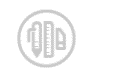                  - reši nalogi, ki se skrivata pod oznako    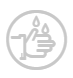 Vloga organizmov v okolju:  str. 2.1.1   - naredi poskus Pozor smrdljiv poskus, najdeš ga pod oznako      str. 2.1.2   - oglej si video Prehranjevalna veriga Organizmi vplivajo drug na drugega:  str. 2.2.1 str. 2.2.2 str. 2.2.3          -  oglej si slike in prilagoditve za posamezen odnosstr. 2.2.5 str. 2.2.6str. 2.2.4    - oglej si filmčke in slike  str. 2.2.6    - črkovnica Odnosi med organizmi → v zvezek izpiši trditve in rešitve                        navedene v rumenem polju na desni strani		  Neživi dejavniki:  str. 2.4.1    - oglej si slike in prilagoditve organizmov 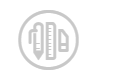 str. 2.4.2    - preizkusi znanje z nalogami pod oznako  str. 2.4.3    - Podobno okolje, podobne živali                    - Stabilno okolje                                     oglej si slike in prilagoditve                     - Spremenljivo okolje Rekli boste: » Joj, koliko dela nam je naložila!« Res je, vendar imate v tej situaciji kvaliteten brezplačen dostop do interaktivnih gradiv, ki vam nazorno predstavljajo učne vsebine.  Izkoristite priložnost, uporabite vire, pridobili boste znanje in trud bo poplačan. Vsak teden nam gre bolje in premagali bomo ovire.  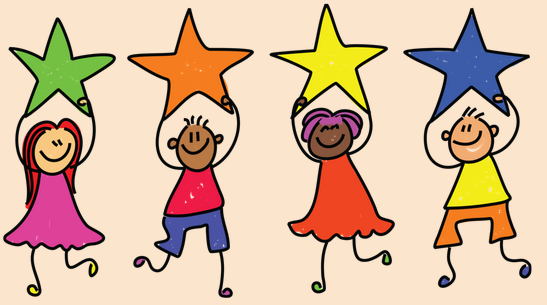                    SUPER TI GRE, ZAUPAJ VASE!    